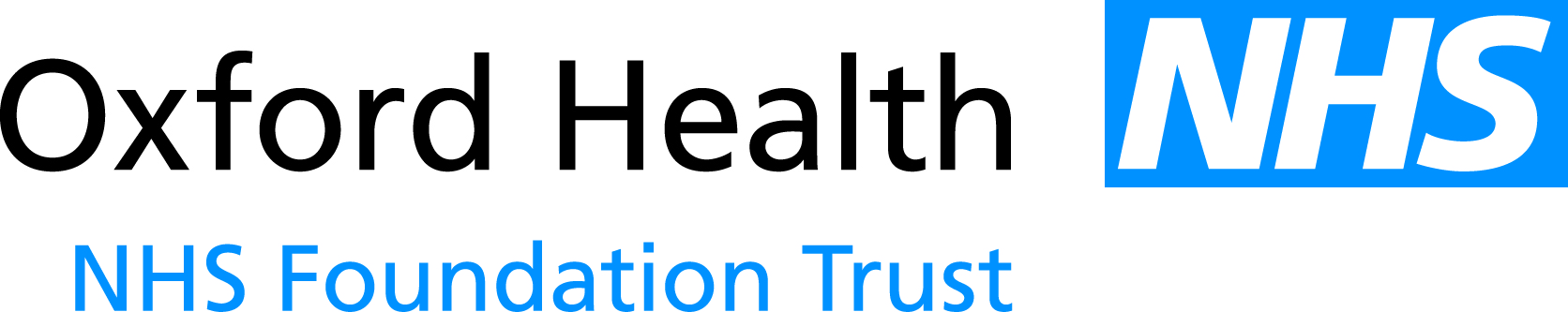 Report to the Meeting of the Oxford Health NHS Foundation Trust Board of Directors25 October 2017Business Plan 2017/18 Quarter 2 ReportFor: InformationExecutive SummaryThis report summarises the progress of the Trust’s Business Plan against our Strategic Priorities in FY18 Quarter 2 (Jul 2017- Sep 2017). The content of this report has been approved by the Director of Finance. The commentary in the report outlines key achievements for Quarter 2 for each project and its alignment to our strategic priorities. This report includes:Narrative progress update for each project – submitted by teams (Red, Amber, Green rated based on progress against milestones); 
The following paper provides the highlights from Quarter 2.Governance Route/Approval ProcessThis paper is a quarterly report and has been approved by Mike McEnaney, Director of Finance. RecommendationThe Board is asked to note the Quarter 2 report. Author and Title: Holly Panting, Strategy & Business Planning Manager 	Lead Executive Director: Mike McEnaney, Director of Finance 